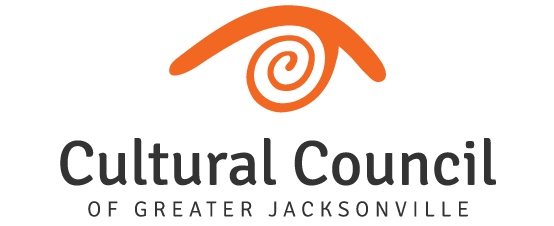 REVISED AGENDA (2)2022-2023 Cultural Service Grant Program HearingsFriday, Oct. 7 and Tuesday, Oct. 11, 2022Room 208, 2nd Floor, Jessie Ball duPont CenterFUNDING LEVEL TWOTUESDAY, OCT. 11	             				9 a.m. to conclusionTiming of breaks will be at the discretion of the CSGP Committee Chair.Call to OrderIntroductions and Opening RemarksHearings for FUNDING LEVEL TWO Applicants:Art with a Heart in Healthcare(The) Jacksonville Children’s Chorus	Theatre JacksonvilleSpringfield Preservation & Revitalization Council					Players by the SeaJacksonville Historical SocietyJacksonville Arts & Music School	(The) Florida Ballet	Don’t Miss A BeatBeaches Museum and History Park	Beaches Fine Arts SeriesPublic Comment regarding Funding Level Two ApplicantsFinal Scoring and Funding Allocation Recommendations for Funding Level Two ApplicantsCertification of Scores for Funding Level Two ApplicantsFinal Public CommentClosing RemarksAdjournment